Тренинг Владимира Зимы
Для чего? Тренинг «Управление взаимодействием» позволяет:организовать деятельность рабочих групп и повысить эффективность решения проблем;повысить качество проведения совещаний;снизить количество конфликтов, затормаживающих деятельность управленческих команд и проектных групп.Кроме того, при участии в тренинге нескольких сотрудников одной компании, он выполняет функцию командообразующего мероприятия.УПРАВЛЕНИЕ ВЗАИМОДЕЙСТВИЕМ – тренинг, который создает основу для выработки навыков - автоматического поведения в определенных ситуациях. Все обучение проходит в режиме практики.
Для кого?Тренинг предназначен для руководителей, управленческих команд, проектных групп и сотрудников подразделений, которым необходимо принимать совместные решения. В процессе тренинга участники поймут:как выстроить механизм групповой работы на совещаниях и других общих мероприятияхкак проводить предварительный анализ аргументов для принятия решений и оценивать уже готовые решения;как сократить время проведения совещаний и повысить качество решений. Что получат? После тренинга участники смогут:ПРИНИМАТЬ СОГЛАСОВАННЫЕ РЕШЕНИЯС учетом всех экспертных мнений. Решения, которые поддерживают участники рабочей группы, не будут саботироваться. СОЗДАВАТЬ КОРОТКИЕ И ЕМКИЕ ФОРМУЛИРОВКИВаше мнение будет ценным, если мысли будут просто и четко сформулированы. А лишняя информация не будет перегружать остальных.ОТСЛЕЖИВАТЬ ВРЕМЯ РАБОТЫВ течение 60-тиминутного совещания обсуждаются и принимаются решения минимум по трем вопросам. Обсуждение вопроса более двадцати минут – неэффективно.УПРАВЛЯТЬ ЭМОЦИЯМИ УЧАСТНИКОВ РАБОЧЕЙ ГРУППЫ И ОСТАНАВЛИВАТЬ ЭМОЦИОНАЛЬНЫЕ ВЫСКАЗЫВАНИЯКоторые не несут полезной информации. Провоцируют конфликты.Когда учиться?Пора на тренинг «Управление взаимодействием», если:после ваших совещаний решения не исполняются,сотрудники подразделений саботируют неудобные им распоряжения,каждый сотрудник (подразделение) видит свою собственную цель, а не цель компании,решение вопросов затягивается на несколько месяцев (или даже лет?!),у подчиненных нет четкого разделения зон ответственности (кто и за что отвечает?),из-за конфликтов тормозится работаесть другие проблемы взаимодействия между сотрудниками или подразделениями.
(!) Кроме учебного контекста, тренинг «Управление взаимодействием» может проводиться в качестве подготовки управленческих команд к таким мероприятиям, как корпоративные конференции, стратегические сессии, продуктовые сессии, мозговые штурмы и т.п. В этом случае эффективность самих мероприятий, особенно если они проводятся в течение двух недель после тренинга «Управление взаимодействием», повышается в несколько раз*.*по количеству согласованных решений и эффективности использования 
времени мероприятия.Звоните: 8 800 200 88 45 или 8 (950) 402-91-37 – Анна, руководитель центра обучения «Илан», организатор учебных мероприятийПРОГРАММА ТРЕНИНГАВзаимодействие в организацииПонятие организационного взаимодействияФормы взаимодействияОтличие управления исполнением и управления взаимодействиемСовместные решенияВиды совместных решенийПринципы принятия организационных решенийРаспределение ответственности при принятии совместных решенийСовместная работаПсихологические роли в команде Технические роли в рабочей группеЭкспертные роли в рабочей группеТолерантность в рабочей группеПравила совместной деятельностиПринципы совместной работыПравила построения регламентовПравила представления итоговых решенийПринятие решенийЛовушки сознанияСовместный анализ рисков и возможностейСоздание плана действий на основе принятых решений* в предложенной программе блоки расположены по разделам, но не в хронологическом порядке, так как в тренинге происходит многократное напоминание всего материала в процессе выполнения кейсов.                                 ВЛАДИМИР ЗИМАТоп – менеджер, преподаватель МФТИ (кафедра «Управление технологическими проектами"), автор книги "Инструменты руководителя", ставшей бестселлером магазина OZON.RU в первые две недели продаж, бизнес-тренер (3600 руководителей, прошли обучение на тренингах Владимира Зимы).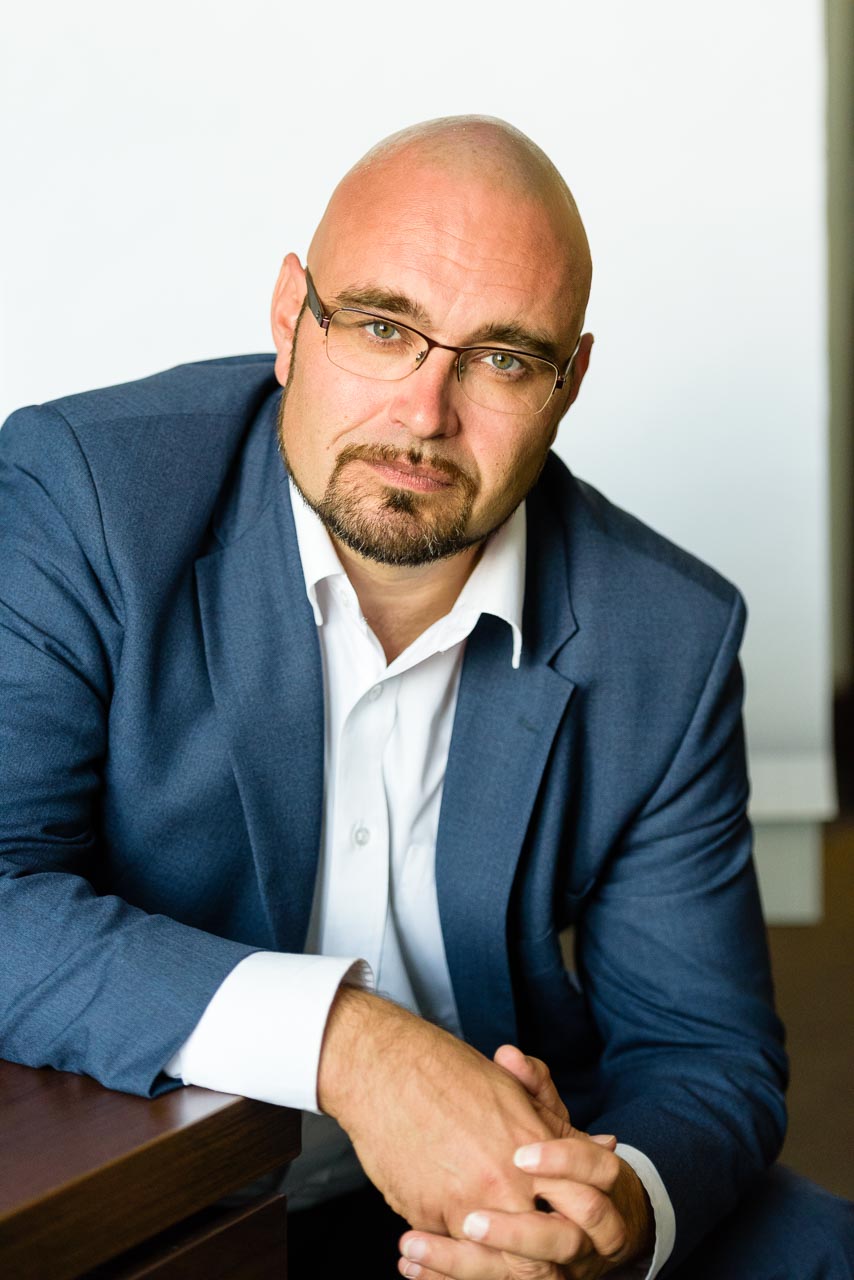 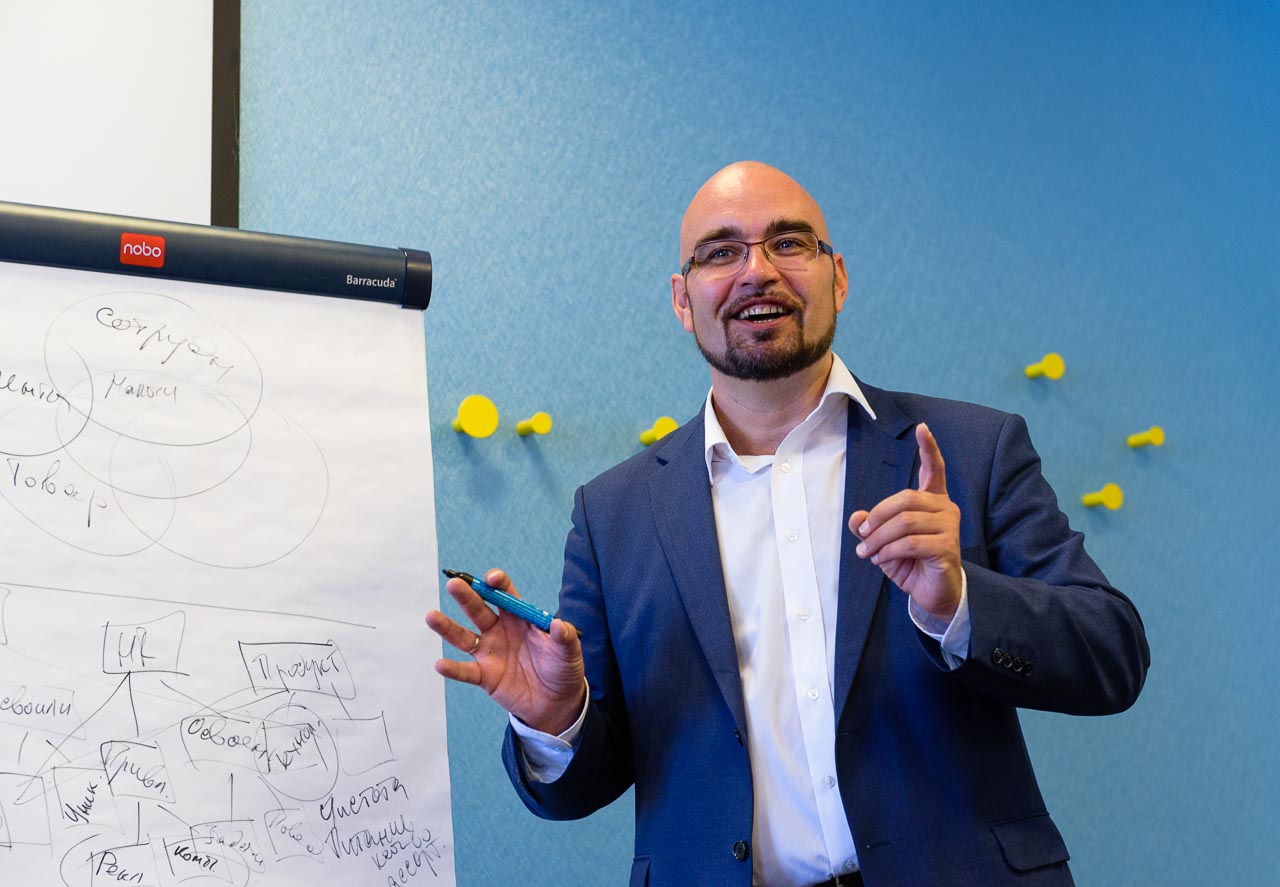 Узнайте больше о тренере: https://VZIMA.RUЗвоните: 8 800 200 88 45 или 8 (950) 402-91-37 – Анна,
 руководитель центра обучения «Илан», организатор учебных мероприятий.ПОДРОБНЫЕ УСЛОВИЯ УЧАСТИЯДата проведения: 25—26 апреля (ср., чт) 2018г.Общий регламент проведения:10:00 – начало11:15-11:30 – кофе-брейк13:00 – 14:00 обед16:30-16:45 – кофе-брейк18:00 – окончаниеМесто проведения: г. Красноярск, ул. Авиаторов, 33 (вход со стороны двора), конференц-зал «ИЛАН-premium»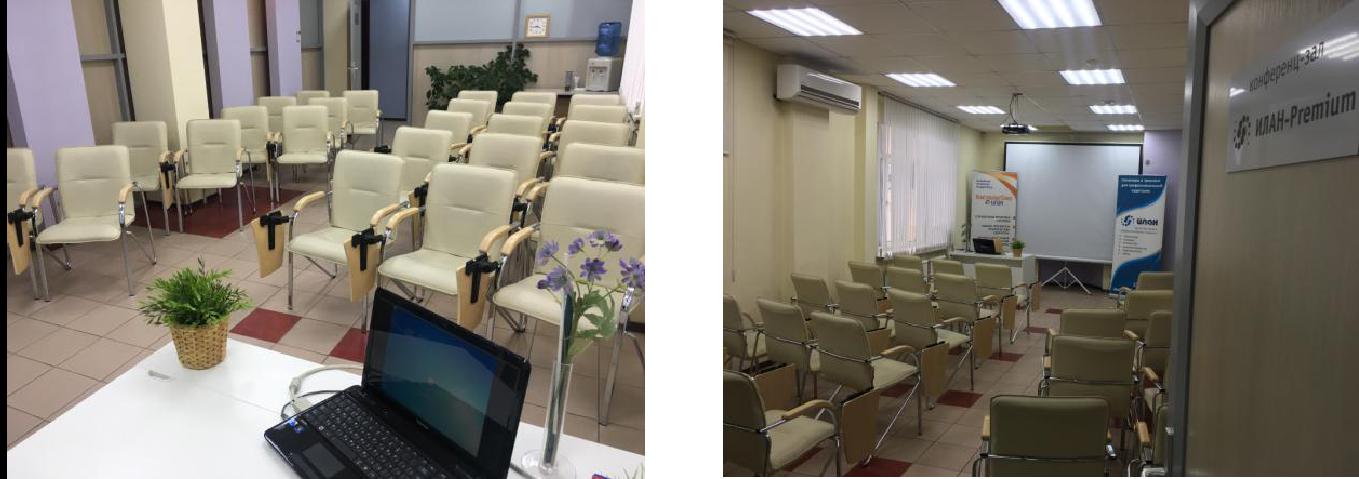 Ценовые условия:В стоимость входит участие в двухдневном тренинге, раздаточный материал, кофе-брейки и организованный обед.Инвестируйте в этот тренинг сейчас,
 это поможет создавать результативную культуру управления уже завтра
Звоните: 8 800 200 88 45 или 8 (950) 402-91-37 – Анна,
 руководитель центра обучения «Илан», организатор учебных мероприятий.СтоимостьДля клиентов группы компаний «Правовая информатика»Корпоративная стоимость (если от одной организации более одного участника)Промо-цена (для тех, кто посетил «Управление исполнением»)23000180001600011500